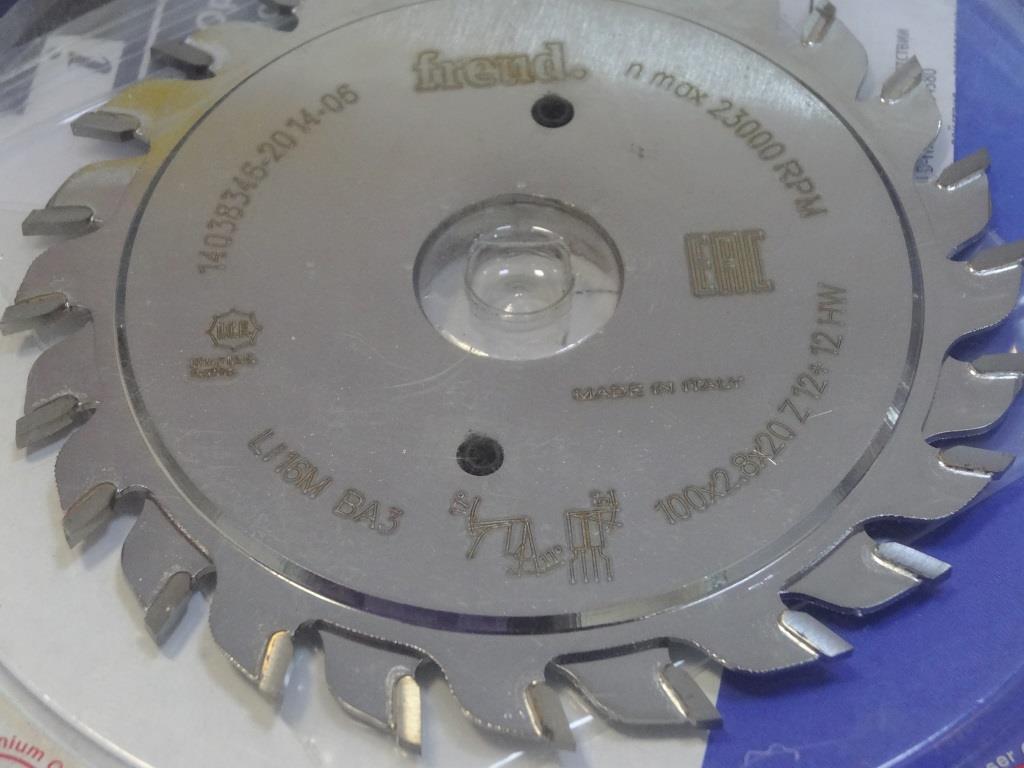 Код из 1САртикулНаименование/ Бренд/ПоставщикГабариты,Д*Ш*ВммМасса,грМатериалМесто установки/НазначениеF0044270Li16M BA3Пила дисковая подрезная 100*2,8*20 Z=12+12 HW FREUD100*2,8*20 Z=12+12500металлФорматно-раскроечные станки/центры/ раскрой различных материаловF0044270Li16M BA3100*2,8*20 Z=12+12500металлФорматно-раскроечные станки/центры/ раскрой различных материаловF0044270Li16M BA3FREUD   (Италия)100*2,8*20 Z=12+12500металлФорматно-раскроечные станки/центры/ раскрой различных материалов